Аналитическая справка по результатам внутреннего анализа коррупционных рисков в деятельности государственного коммунального казенного предприятия «Агротехнический колледж, город Акколь» при управлении образования Акмолинской области за июнь 2022 года – июнь 2023 года.	В соответствии с Законом Республики Казахстан от 18 ноября 2015 года «О противодействии коррупции»,приказом Председателя Агентства Республики Казахстан по противодействию коррупции от 16 января 2023 года № 21 «Об утверждении Типовых правил проведения внутреннего анализа коррупционных рисков», принят приказ «О проведении внутреннего анализа коррупционных рисков» от 08 июня 2023 года № 74-од, для проведения анализа на предмет выявления коррупционных рисков в деятельности колледжа.	Период проведения анализа – с 02 по 30 июня 2023 года. Анализируемый период: с 01 июня 2022 года по 2 июня 2023 года года.	Приказом назначено уполномоченное лицо – юрист Земцов Н.В. (копия приказа прилагается). 	Руководство, координация и ответственность за проведение внутреннего анализа коррупционных рисков и результаты работы возложено на заместителя руководителя по УВР Жулдугулову А.М. 	Имеется Устав ГККП «Агротехнический колледж, город Акколь» при управлении образования Акмолинской области, утвержденный постановлением акимата Акмолинской области от 20 ноября 2019 года № А-11/562.	Приказом руководителя Управления образования Акмолинской области № 157 ж/у от 23 декабря 2022 года руководителем ГККП «Агротехнический колледж, город Акколь» при у правлении образования Акмолинской области назначен Уразов Арман Аманжолович.	Миссией ГККП «Агротехнический колледж, город Акколь» является реализация образовательных программ  технического и профессионального, послесреднего образования, направленные на подготовку квалифицированных кадров, в том числе рабочих, специалистов среднего звена.	В ходе проведенного анализа коррупционных рисков в деятельности ГККП установлено следующее:Направление «Нормативно – правовые акты».	За анализируемый период ГККП нормативно – правовые акты не принимались.Направление «Управление персоналом».	Штатная численность по состоянию на 01 января 2022 года составляла 86 единиц, фактическая численность 86 единиц, на 01 января 2023 года 82 единицы, фактически 82 единицы.	Структура штатной численности состоит из административно – хозяйственного персонала (2022 год – 52 единицы, 2023 год - 48 единиц), преподавателей (2022 год – 34 единицы, 2023 год – 34 единицы).	В 2022-2023 г.г. работники к дисциплинарной ответственности не привлекались.	Уволено в 2022 году 6 работников, принято – 6 человек, в 2023 году – уволено 5 работников, принято 3 человека.	Уволенных по отрицательным мотивам в 2022-2023 г.г. не имелось.	Обращений по трудовым спорам в 2022-2023 г.г. не поступало.	Трудовых споров не имелось. Конфликта интересов в ходе анализа не установлено.Направление – рассмотрение обращений физических и юридических лицЗа анализируемый период обращений физических и юридических лиц не поступало. Жалоб на действия (бездействия) должностных лиц колледжа не поступало.Направление – «Государственные услуги».	Согласно реестра государственных услуг, утвержденного приказом исполняющего обязанности Министра цифрового развития, инноваций и аэрокосмической промышленности РК от 31.01.2020 года № 39 НК колледжем оказывается 8 государственных услуг:Прием документов в организации технического и профессионального, послесреднего образования;Предоставление общежития обучающимся в организациях технического и профессионального образования;Выдача дубликатов документов о техническом и профессиональном образовании;Выдача справки лицам, не завершившим техническое – профессиональное, послесреднее образование;Перевод и восстановление обучающихся в организациях образования, реализующих образовательные программы технического и профессионального, послесреднего образования;Прием документов для прохождения аттестации на присвоение (подтверждение) квалификационных категорий педагогическим работникам и приравненным к ним лицам организаций образования, реализующих программы дошкольного воспитания и обучения, начального, основного среднего, общего среднего, технического и профессионального, послесреднего образования;Предоставление бесплатного питания отдельным категориям граждан, а также лицам, находящимся под опекой (попечительством) и патронатом, обучающимся и воспитанникам организаций технического и профессионального, послесреднего и высшего образования;Предоставление академических отпусков обучающимся в организациях образования.Услуги оказываются физическим лицам на бесплатной основе.За анализируемый период ГККП оказаны следующие государственные услуги:- приём документов в организации технического и профессионального, послесреднего образования – 160 услуг (2022 год – 160, 2023 год – нет);- предоставление общежития обучающимся – 52 услуги (2022 год – 49, 2023 год – 3);- выдача дубликатов документов о техническом и профессиональном образовании – 6 услуг (2022 год – 5, 2023 год – 1);- приём документов для прохождения аттестации на присвоение (подтверждение) квалификационных категорий педагогическим работникам – 4 услуги (2022 год – нет, 2023 год – 4);- предоставление академических отпусков обучающимся – 9 услуг (2022 год – нет, 2023 год – 9).	Нарушений сроков и отказов в оказании услуг не имеется.Наличие прямого контакта услугодателя с услугополучателями.	Осуществляется через канцелярию услугодателя, что предусмотрено действующими стандартами. 	Создаётся коррупционный риск возможного неправомерного предпочтения тому или иному лицу.	Устранение данного обстоятельства входит в компетенцию уполномоченного органа.Риск по некорректной работе портала egov.kz т.е. отсутствие там вкладки «Перевод». В сфере оказания государственных услуг выявлен коррупционный риск - по оказанию государственной услуги «Перевод и восстановление обучающихся по типам организаций образования», на портале www.egov.kz отсутствует вкладка «Перевод» имеется лишь «Восстановление», в связи с чем услугополучатель обращается по данной услуге только напрямую к услугодателю.Рекомендации: Подготовить и направить письмо в НАО "Государственная корпорация правительство для граждан" для устранения данного риска.Профилактика правонарушений среди студентов	Проводятся лекции, беседы на правовые темы, круглые столы;- по средам для проживающих в общежитии студентов;- 3 факультатива (72 часа), антикоррупционная тематика (2022-2023 г.г.);- родительские собрания;- лишение стипендий за непосещение занятий;- обсуждение студентов на совете мастеров, Совете профилактики;- беседы с участием работников МВД;- постоянная связь с ОП Аккольского района по вопросам профилактики.	В настоящее время на учёте в ОП студентов колледжа не имеется.Государственные закупки	За проверяемый период договора заключались только согласно Закона Республики Казахстан «О государственных закупках» (100% договоров), путём проведения конкурса, запроса ценовых предложений и т.п. Судебных споров не имеется.	По итогам проведенного анализа коррупционных рисков в деятельности ГККП рекомендовано:     Всего по итогам внутреннего анализа выявлен 1 коррупционный риск.
     Коррупционные риски, связанные с финансово-хозяйственной деятельностью
   1)Основной проблемой на сегодняшний день является кадровый «голод» по специальностям: бухгалтер и юрист.
     Общая текучесть кадров связана с переходом на работу в частные структуры, переездом в столицу и т.д.
     Основной причиной остаётся заработная плата, которая меньше чем у других специалистов, преподавателей, мастеров п/о, т.к. данные должности отнесены к вспомогательному персоналу.
     Даже при наличии большого стажа работы (20-25 лет) заработная плата в разы меньше, чем у других специалистов, педагогов.
     Ежегодно в ГККП увеличивается объём финансирования,  в связи с ужесточением требований к производству государственных закупок, увеличивается число судебных дел.
     Повышение правовой грамотности населения ведёт к возникновению различного рода трудовых конфликтов (споров), которые необходимо быстро и грамотно разрешать.
     Заполнение вакансии пенсионерами (в т.ч. МВД) даёт только временную передышку.
     Молодые специалисты в систему образования не идут, ибо в силу специфики отрасли необходимы разносторонние знания законодательства, опыт работы и т.п., что у них отсутствует.
     Заработная плата, особенно в небольших колледжах, недостаточная.
     Задачи бухгалтерского учёта - правильное отражение и составление финансовой и бюджетной отчётности, прозрачность расходования выделяемых бюджетных средств, составление бюджетных программ, их утверждение, уточнение, могут быть решены только при наличии сильной, квалифицированной бухгалтерской службы.
     Как правило частая сменяемость бухгалтеров (за 5 лет 3 раза) негативно отражается на работе колледжа, возникает риск искажения отчётности, нецелевого расходования бюджетных средств, их растрате.Так в 2016 году, ввиду плохого знания коллектива бухгалтером была перечислена заработная плата (100000 тенге) бывшему студенту-однофамильцу старшего мастера. Сумму переплаты взыскали через суд. 	В 2018 другим бухгалтером ошибочно была перечислена стипендия студентам – выпускникам переплата полностью возмещена главным бухгалтером. 	В 2019 году, аудитом была выявлена недоплата заработной платы сторожам (более 8 месяцев), ошибочные расчеты произведены бухгалтерией. заработная плата выплачена полностью.В связи с чем имеется коррупционный риск при частой смене специалистов бухгалтерии.
1. Рекомендация: внести предложение в Министерство в части перевода бухгалтеров, юристов в основной персонал.2. Строго соблюдать трудовое законодательство, постоянно держать на контроле вопросы выплаты заработной платы, предоставления отпусков, приёма – увольнения работников;3. Принимать меры по недопущению необоснованной сменяемости кадров;4. Риск по некорректной работе портала egov.kz т.е. отсутствие там вкладки «Перевод». Подготовить и направить письмо в НАО "Государственная корпорация правительство для граждан" для устранения данного риска.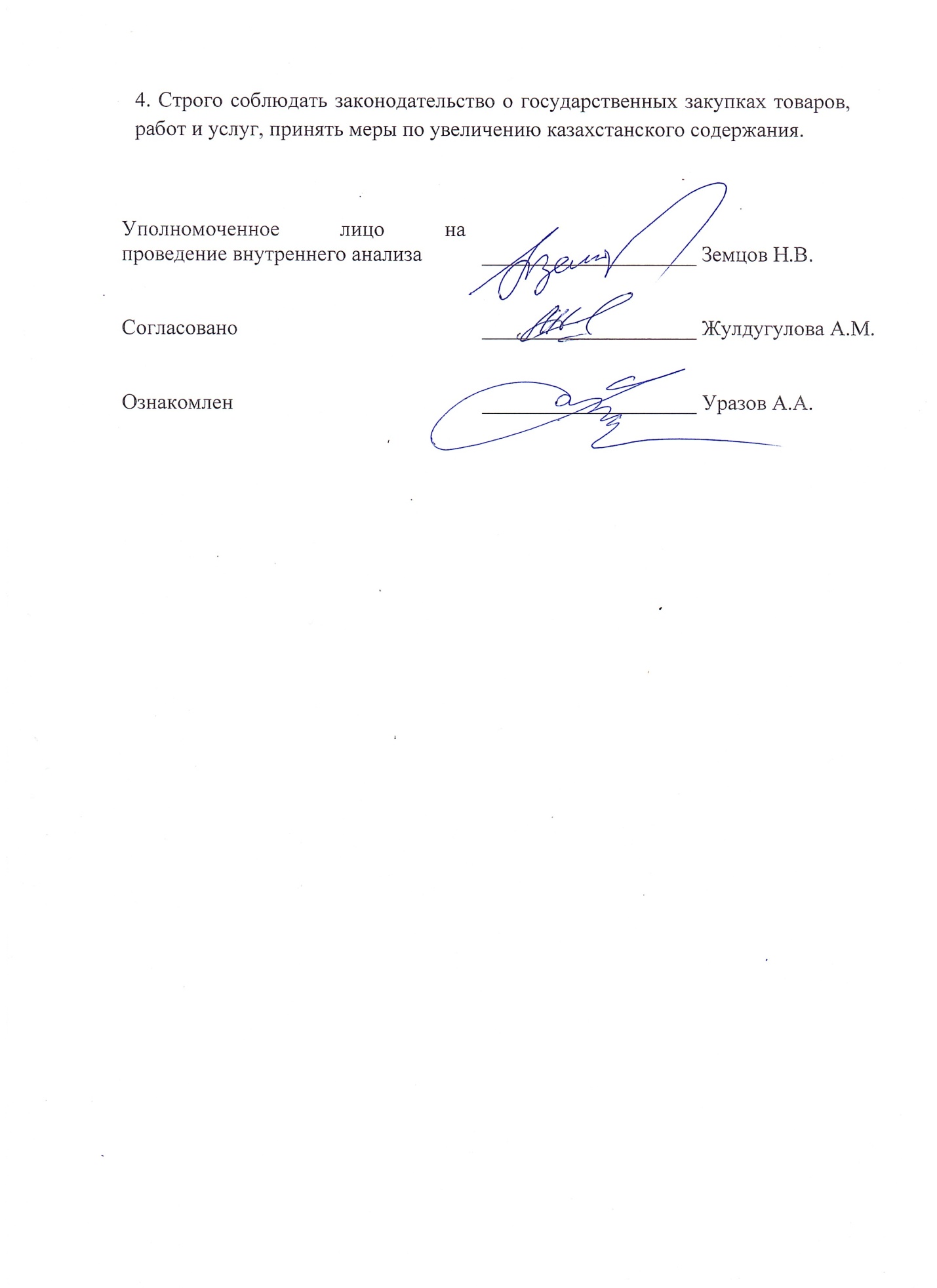 Ақмола облысы білім басқармасының жанындағы "Агротехникалық колледж, Ақкөл қаласы" мемлекеттік коммуналдық қазыналық кәсіпорнының қызметіндегі сыбайлас жемқорлық тәуекелдерін ішкі талдау нәтижелері бойынша 2022 жылғы маусым – 2023 жылғы маусым бойынша талдамалық анықтама.Ақкөл қаласы                                                           2023 жылғы 30 маусым"Сыбайлас жемқорлыққа қарсы іс-қимыл туралы"2015 жылғы 18 қарашадағы Қазақстан Республикасының Заңына, "Сыбайлас жемқорлық тәуекелдеріне ішкі талдау жүргізудің үлгілік қағидаларын бекіту туралы" Қазақстан Республикасы Сыбайлас жемқорлыққа қарсы іс-қимыл агенттігі Төрағасының 2023 жылғы 16 қаңтардағы № 21 бұйрығына сәйкес "Сыбайлас жемқорлық тәуекелдеріне ішкі талдау жүргізу туралы" 2023 жылғы 08 маусымдағы №бұйрық қабылданды 74-ОД, колледж қызметінде сыбайлас жемқорлық тәуекелдерін анықтау мәніне талдау жүргізу үшін.Талдау жүргізу кезеңі - 2023 жылғы 02-30 маусым аралығында. Талданатын кезең: 2022 жылғы 01 маусымнан 2023 жылғы 2 маусымға дейін.	Бұйрықпен уәкілетті тұлға – заңгер Н. В. Земцов тағайындалды (бұйрықтың көшірмесі қоса беріледі). 	Сыбайлас жемқорлық тәуекелдеріне ішкі талдау жүргізуге және жұмыс нәтижелеріне басшылық ету, үйлестіру және жауапкершілік ОТЖ жөніндегі басшының орынбасары А. М. Жолдығұловаға жүктелді.	Ақмола облысы әкімдігінің 2019 жылғы 20 қарашадағы № А-11/562 қаулысымен бекітілген Ақмола облысы білім басқармасының жанындағы "Агротехникалық колледж, Ақкөл қаласы" МКҚК Жарғысы бар.	Ақмола облысы білім басқармасы басшысының 2022 жылғы 23 желтоқсандағы № 157 ж/у бұйрығымен Ақмола облысы білім басқармасы жанындағы "Агротехникалық колледж, Ақкөл қаласы" МКҚК басшысы болып Оразов Арман Аманжолұлы тағайындалды.	"Агротехникалық колледж, Ақкөл қаласы" МКҚК миссиясы білікті кадрларды, оның ішінде жұмысшыларды, орта буын мамандарын даярлауға бағытталған техникалық және кәсіптік, орта білімнен кейінгі білім берудің білім беру бағдарламаларын іске асыру болып табылады.Сыбайлас жемқорлық тәуекелдеріне жүргізілген талдау барысында МКҚК қызметінде мыналар анықталды:"Нормативтік-құқықтық актілер" бағыты.	Талданатын кезеңде МКҚК нормативтік-құқықтық актілер қабылданбады."Персоналды басқару" бағыты.2022 жылғы 01 қаңтардағы жағдай бойынша штат саны 86 бірлікті, нақты саны 86 бірлікті, 2023 жылғы 01 қаңтардағы жағдай бойынша 82 бірлікті, іс жүзінде 82 бірлікті құрады.	Штат санының құрылымы әкімшілік – шаруашылық персоналдан (2022 жылы – 52 бірлік, 2023 жылы - 48 бірлік), оқытушылардан (2022 жылы – 34 бірлік, 2023 жылы – 34 бірлік) тұрады.	2022-2023 жылдары қызметкерлер тәртіптік жауапкершілікке тартылған жоқ.	2022 жылы 6 қызметкер жұмыстан босатылды, 6 адам қабылданды, 2023 жылы 5 қызметкер жұмыстан шығарылды, 3 адам қабылданды.	2022-2023 жылдары теріс себептермен жұмыстан шығарылған жоқ.	2022-2023 жылдары еңбек даулары бойынша өтініштер түскен жоқ.	Еңбек даулары болған жоқ. Талдау барысында мүдделер қақтығысы анықталған жоқ.Бағыт - жеке және заңды тұлғалардың өтініштерін қарауТалданатын кезеңде жеке және заңды тұлғалардың өтініштері түскен жоқ. Колледж лауазымды адамдарының әрекеттеріне (әрекетсіздігіне) шағымдар түскен жоқ.Бағыт – "Мемлекеттік қызметтер".	ҚР цифрлық даму, инновациялар және аэроғарыш өнеркәсібі министрінің міндетін атқарушының 31.01.2020 жылғы № 39 бұйрығымен бекітілген Мемлекеттік қызметтер тізіліміне сәйкес колледж 8 мемлекеттік қызмет көрсетеді:1.	Техникалық және кәсіптік, орта білімнен кейінгі білім беру ұйымдарына құжаттарды қабылдау;2.	Техникалық және кәсіптік білім беру ұйымдарында білім алушыларға жатақхана беру;3.	Техникалық және кәсіптік білім туралы құжаттардың телнұсқаларын беру;4.	Техникалық-кәсіптік, орта білімнен кейінгі білімін аяқтамаған адамдарға анықтама беру;5.	Техникалық және кәсіптік, орта білімнен кейінгі білім берудің білім беру бағдарламаларын іске асыратын білім беру ұйымдарында білім алушыларды ауыстыру және қайта қабылдау;6.	Мектепке дейінгі тәрбие мен оқыту, бастауыш, негізгі орта, жалпы орта, техникалық және кәсіптік, орта білімнен кейінгі білім беру бағдарламаларын іске асыратын білім беру ұйымдарының педагог қызметкерлеріне және оларға теңестірілген тұлғаларына біліктілік санаттарын беруге (растауға) аттестаттаудан өту үшін құжаттарды қабылдау;7.	Азаматтардың жекелеген санаттарына, сондай-ақ қорғаншылықтағы (қамқоршылықтағы) және патронаттағы адамдарға, техникалық және кәсіптік, орта білімнен кейінгі және жоғары білім беру ұйымдарының білім ал ушылары мен тәрбиеленушілеріне тегін тамақ беру; 8.       Білім беру ұйымдарында білім алушыларға академиялық демалыс беру.Қызметтер Жеке тұлғаларға тегін көрсетіледі.Талданатын кезеңде МКҚК мынадай мемлекеттік қызметтер көрсетілді:- техникалық және кәсіптік, орта білімнен кейінгі білім беру ұйымдарына құжаттарды қабылдау – 160 қызмет (2022 жыл – 160, 2023 жыл-жоқ);– білім алушыларға жатақхана ұсыну - 52 қызмет (2022 жыл – 49, 2023 жыл – 3);– техникалық және кәсіптік білім туралы құжаттардың телнұсқаларын беру – 6 қызмет (2022 жыл – 5, 2023 жыл-1);- педагог қызметкерлерге біліктілік санаттарын беру (растау) үшін аттестаттаудан өту үшін құжаттарды қабылдау-4 қызмет (2022 жыл – жоқ, 2023 жыл-4);– білім алушыларға академиялық демалыс беру – 9 қызмет (2022 жыл – жоқ, 2023 жыл-9).Көрсетілетін қызметті берушінің көрсетілетін қызметті алушылармен тікелей байланысының болуы.	Қолданыстағы стандарттарда көзделген көрсетілетін қызметті берушінің кеңсесі арқылы жүзеге асырылады. 	Бір немесе басқа адамға заңсыз артықшылық берудің сыбайлас жемқорлық тәуекелі құрылады.	Бұл мән-жайды жою уәкілетті органның құзыретіне кіреді.Мерзімдерді бұзу және қызмет көрсетуден бас тарту жоқ.Студенттер арасындағы құқық бұзушылықтың алдын алу	Дәрістер, құқықтық тақырыптар бойынша әңгімелер, дөңгелек үстелдер өткізіледі;- жатақханада тұратын студенттер үшін сәрсенбі;- 3 факультатив (72 сағат), сыбайлас жемқорлыққа қарсы тақырып (2022-2023 ж. ж.);- ата-аналар жиналысы;- сабаққа қатыспағаны үшін стипендиядан айыру;- шеберлер кеңесінде, алдын алу кеңесінде студенттерді талқылау;- ІІМ қызметкерлерінің қатысуымен әңгімелесу;- алдын алу мәселелері бойынша Ақкөл ауданының ПБ-мен тұрақты байланыс.	Қазіргі уақытта колледж студенттері ПБ-да есепте жоқ.Мемлекеттік сатып алу	Тексерілетін кезеңде шарттар "Мемлекеттік сатып алу туралы" Қазақстан Республикасының Заңына (шарттардың 100%) сәйкес ғана жасалды, конкурс өткізу, Баға ұсыныстарын сұрату және т.б. жолымен. Сот даулары жоқ.	Сыбайлас жемқорлық тәуекелдерін талдау қорытындысы бойынша МКҚК ұсынылды:     Ішкі талдау қорытындысы бойынша барлығы 1 сыбайлас жемқорлық тәуекелі анықталды.Қаржы-шаруашылық қызметпен байланысты сыбайлас жемқорлық тәуекелдері   1) бүгінгі таңда негізгі мәселе: бухгалтер және заңгер мамандықтары бойынша кадрлық "аштық" болып табылады.     Кадрлардың жалпы айналымы жеке құрылымдарға жұмысқа ауысумен, елордаға көшумен және т. б. байланысты.     Негізгі себеп басқа мамандарға, оқытушыларға, ө/о шеберлеріне қарағанда аз жалақы болып қала береді, өйткені бұл лауазымдар көмекші персоналға жатады.     Үлкен жұмыс өтілі (20-25 жыл) болса да, жалақы басқа мамандарға, мұғалімдерге қарағанда бірнеше есе аз.Жыл сайын МКҚК-да қаржыландыру көлемі ұлғаяды, мемлекеттік сатып алу өндірісіне қойылатын талаптардың қатаңдауына байланысты сот істерінің саны артып келеді.     Халықтың құқықтық сауаттылығын арттыру әртүрлі еңбек жанжалдарының (дауларының) пайда болуына әкеледі, олар тез және сауатты шешілуі қажет.     Зейнеткерлердің (оның ішінде ІІМ) бос орынды толтыруы тек уақытша тынығуға мүмкіндік береді.     Жас мамандар білім беру жүйесіне келмейді, өйткені саланың ерекшелігіне байланысты заңнаманы жан-жақты білу, жұмыс тәжірибесі және т.б. қажет, ол оларда жоқ.     Жалақы, әсіресе шағын колледждерде, жеткіліксіз.Бухгалтерлік есептің міндеттері-қаржылық және бюджеттік есептілікті дұрыс көрсету және жасау, бөлінетін бюджет қаражатын жұмсаудың ашықтығы, бюджеттік бағдарламаларды жасау, оларды бекіту, нақтылау күшті, білікті бухгалтерлік қызмет болған жағдайда ғана шешілуі мүмкін.     Әдетте, бухгалтерлердің жиі ауысуы (5 жыл ішінде 3 рет) колледж жұмысына теріс әсер етеді, есептілікті бұрмалау, бюджет қаражатын мақсатсыз жұмсау, оларды ысырап ету қаупі бар.Осылайша, 2016 жылы ұжымның нашар біліміне байланысты бухгалтер аға шебердің бұрынғы студентіне жалақы (100000 теңге) аударды. Артық төлем сомасы сот арқылы өндірілді. 	2018 жылы басқа бухгалтер қате түрде түлектерге стипендия берді, артық төлемді бас бухгалтер толығымен өтейді. 	2019 жылы аудит күзетшілерге жалақының аз төленгенін (8 айдан астам) анықтады, Бухгалтерия қате есептеулер жүргізді. жалақы толығымен төленді.Осыған байланысты Бухгалтерия мамандарын жиі ауыстырған кезде сыбайлас жемқорлық қаупі бар.         2) Порталдың дұрыс жұмыс істемеу тәуекелі egov.kz яғни, "аударма" қойындысының болмауы.    Мемлекеттік қызмет көрсету саласында "білім беру ұйымдарының түрлері бойынша білім алушыларды ауыстыру және қайта қабылдау" мемлекеттік қызметін көрсету бойынша сыбайлас жемқорлық тәуекелі анықталды, порталда www.egov.kz "аударым" қойындысы жоқ тек "қалпына келтіру" бар, осыған байланысты көрсетілетін қызметті алушы осы қызмет бойынша тек көрсетілетін қызметті берушіге тікелей жүгінеді. Ұсыныстар:1.Министрлікке бухгалтерлерді, заңгерлерді негізгі персоналға ауыстыру бөлігінде ұсыныс енгізу. 2. Еңбек заңнамасын қатаң сақтау, жалақы төлеу, демалыс беру, қызметкерлерді қабылдау – жұмыстан шығару мәселелерін үнемі бақылауда ұстау; 3. Кадрлардың негізсіз ауысуына жол бермеу жөнінде шаралар қабылдау; 4. Порталдың дұрыс жұмыс істемеу тәуекелі egov.kz яғни, "аударма" қойындысының болмауы. Осы тәуекелді жою үшін "Азаматтарға арналған үкімет мемлекеттік корпорациясы" КЕАҚ хат дайындау және жіберу.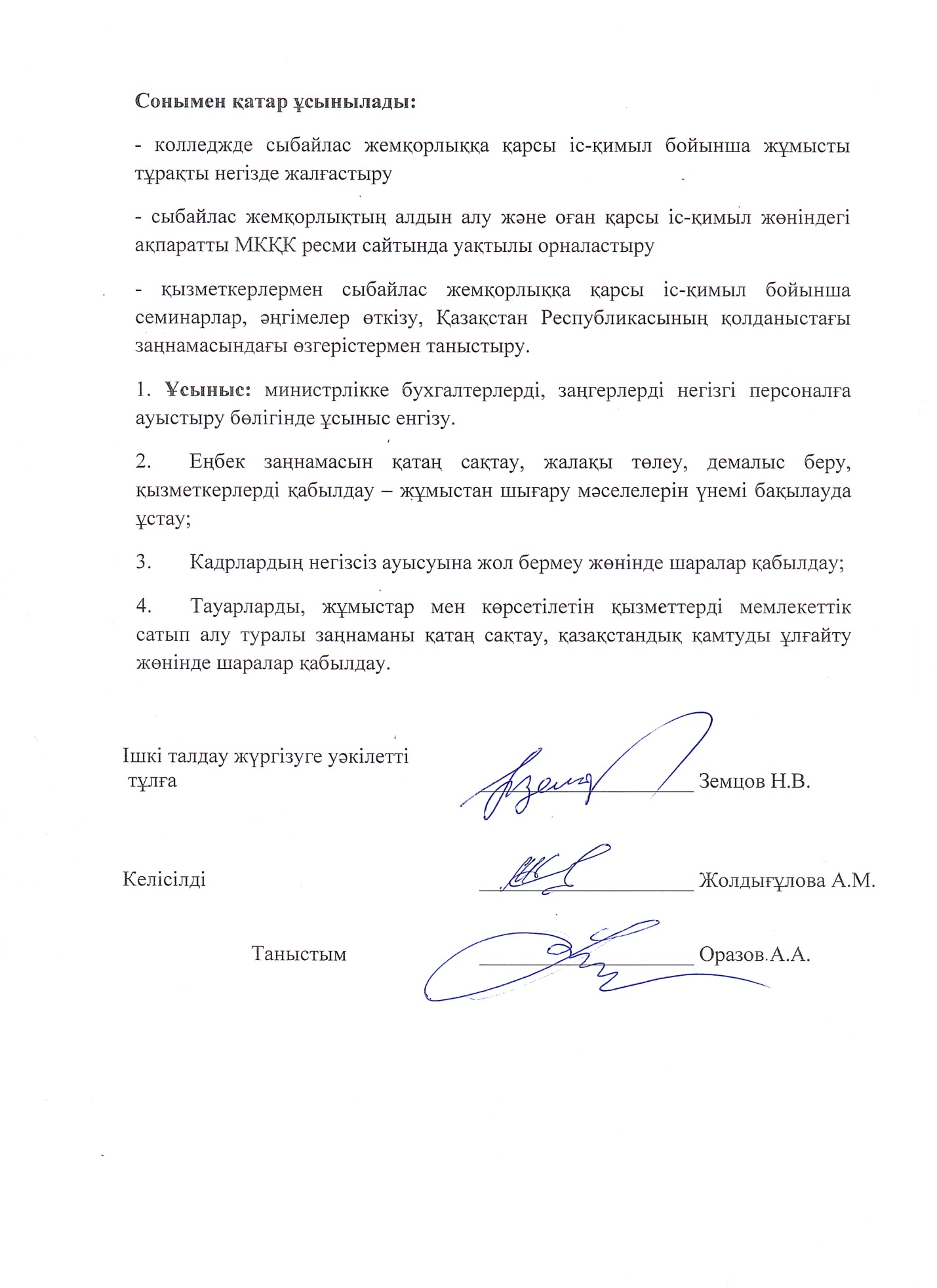 город Акколь30 июня 2023 года